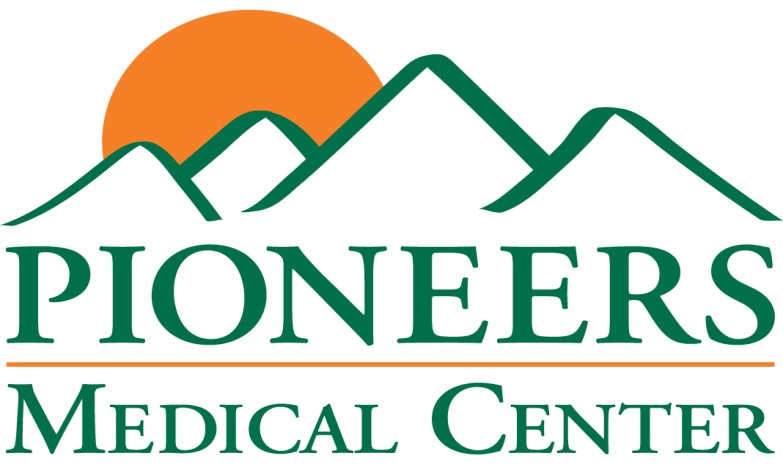 FINANCIAL ASSISTANCE PROGRAMRequisitos de Eligilibilidad:Covertura es provista a la famila que vive en la misma casa, incluyendo estudiantes hasta la edad de 21. Ninos los cuales reciben ayuda alimenticia cuentan como miembros de la familia.Es requerido que revele precisa y completamente todos los medios economicos y financieros al tiempo de aplicar para asistencia. Si usted falla en hacerlo eso determina si la asistencia es aprovada.Debe de completar los requisitos.No puede ser eligible para Health First (Medicaid) o CHP+.Este no es un programa de aseguranza. Porfavor pague su porcion cuando reciba servicios. Si no paga la porcion de su cuenta, puede ser sujeto a pagar el precio total de los servicios proporcionados.Es la politica de Pioneers Medical Center/Meeker Family Health Center proporcionar servcios esenciales independientemente si el paciente tiene la habilidad de pagar. Los siguientes servicios son excluidos del Programa de Asistencia Financiera:Cirugias elegidas pre-registradas las cuales no son medicamente necesarias.	Procediemientos Esteticos/Cirugia Cosmetica.Hogar para ancianos.La aplicacion sera completada cada 6 meses o si su situacion financiera cambia.    Costo: A los solicitantes se les dara una tarifa basada en su total salario completo del hogar y tamaño de familia; el porcentaje de copagos sera determinado como un resultado de la tarifa. Solicitantes son elegibles a cuidados al tiempo de la aplicacion.Balances pendientes seran ajustados por servicios rendidos  30 dias antes  de firmar la aplicacion y todos los copagos  se venceran al tiempo de completar y la aprovacion de la solicitud.Balnces no pagados durante los 120 dias seran transferidos a A-1 Agencia de Coleccion. 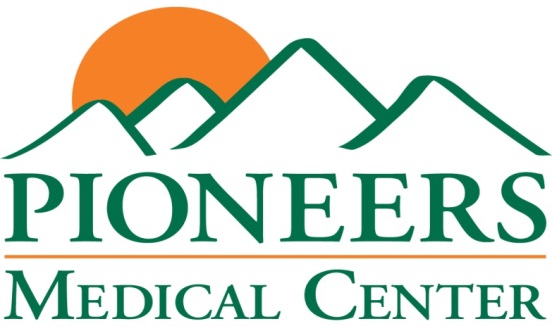 Documentacion Requerida: Es requerido que el solicitante presente la siguiente documentacion: General (Si es casado, de los dos):____Copia de cuenta de los 3 meses de los solicitantes: chequera, ahorros, cuentas de inversion y otros recursos liquidos.____Copia de los impuestos anteriormente.____ Actual negativa de Medicaid del Estado de Colorado. (Incluyendo fecha y hora de la determinacion.)____Copia de su actual tarjeta de aseguranza(s) Identificacion (Si es casado, de los dos.)___ Copia de la licencia de manejo de Colorado o identificacion de Colorado (debe provar resicencia legal)_____Numero de Seguro Social, fecha de nacimiento y nombre completo de todos los miembros de familia.Empleo y otros salarios (Si es casado, de los dos) _____Copia de talon de los 3 ultimos meses, O copia de carta de desempleo, ingreso de seguro o pension._____Ingreso de rentas (aplicable)_____ Otra forma de ingresos en efectivo.TRABAJO AUTONOMO, Y SI USTED NO SE PAGA REGULARMENTE (mensual, cada 2 semanas, 2x al mes.) Favor de proveer ganacias/perdidas por los 3 ultimos meses del negocio O copias de gastos mensuales realcionados al negocio.) (Si es casado, de los dos.)___ Copia de la forma 1099 de impuestos.___ Copia de Horario C. DOCUMENTOS ADICIONALES REQUERIDOS PARA CALCULO DE BENEFICIOS:_____Recibos de pago de renta o hipoteca de los ultimos 6 meses.____Si no paga renta o hipoteca, una carta del patron quien provee casa a cambio de salario.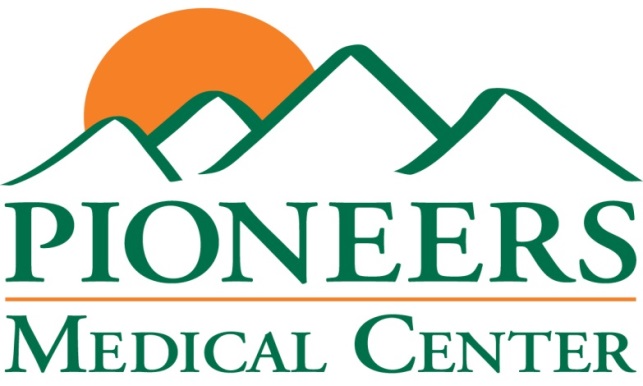 SOLICITUD PARA PROGRAMA DE ASISTENCIA FINANCIERANombre:_________________________________________________________Direccion:________________________________________________________Ciudad:_______________________Estado:____________Codigo:_________Tel Casa: (___)______-______________Tel Cel: (____)_______-______________Fecha de nacimiento del solicitante:_____________________________Seguro Social del solicitante:______-_____-________Miembros de la casa (incluya a los que de manutencion familiar.)_______________________________________FDN_______________________________________________________FDN_______________________________________________________FDN_______________________________________________________FDN_______________________________________________________FDN_______________________________________________________FDN________________Notas:__________________________________________________________________________________________________________________________________________ ________________________________________________________________________________________________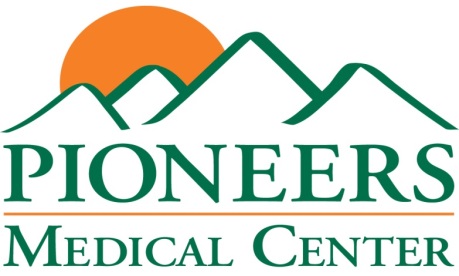 NOTA: ESTE NO ES UN PROGRAMA DE ASEGURANZA. SOLO SE APLICA EN PIONEERS MEDICAL CENTER AND MEEKER FAMILY HEALTH CENTER . No se aplica en:Otras facilidades MedicasFarmaciasQuota profesional para proveedores especializados aun cuando proveen servicios en Pioneers Medical Center/Meeker Family Health Center. Usted tendra que hacer arreglos con ese doctor para pagos por sus servicios profesionales.Servicios de Patologia (St. Mary’s, Valley View Hospital, etc)Servicios de radiologia proporcionados por Mountain RadiologyIniciales del Solicitante:_____  ___________________________________________________________________________________Firma del Solicitante							Fecha*****************************************************Para USO del Tecnico: Please mark the boxes that indicates which documents were verified for eligibility, lawful presence and keep a photocopy of such documents presented in the applicant’s file.  Gross annual income: (both spouses: employment, unearned, self employment)	 $___________________Current balance of ALL Checking & Savings accounts: (for household) 	$___________________Rent or Mortgage payments: (12 months)             (deduction)                          	($___________________)TOTAL:		                                                                                       	$___________________ 					RATING:______________Financial Counselor Signature:_________________________________Date:____________________